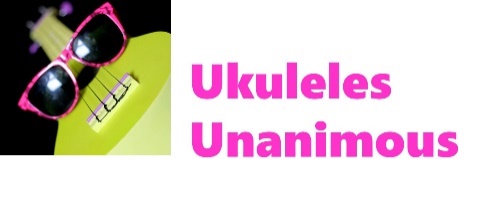 Ukulele Chord Chart for B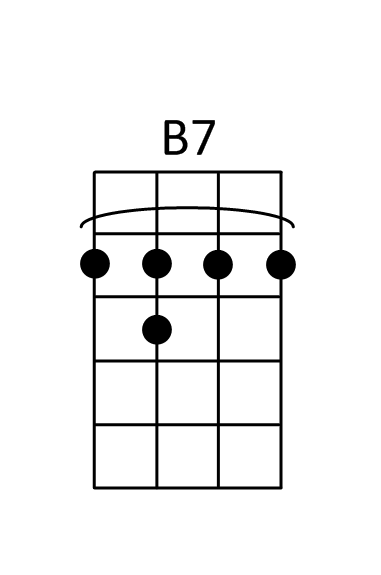 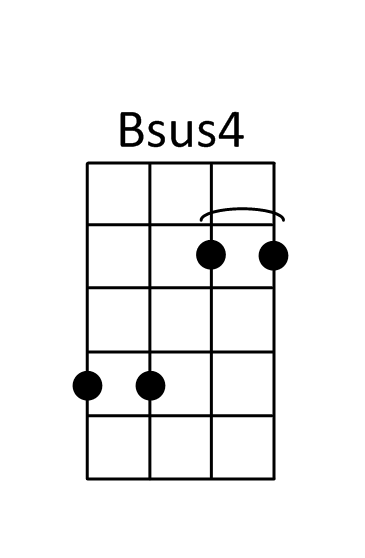 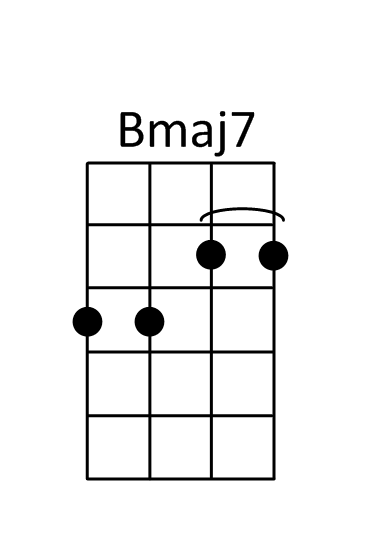 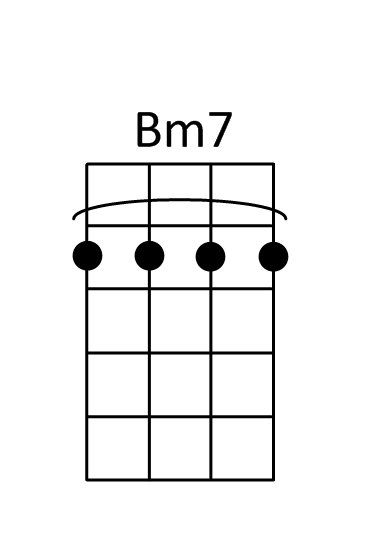 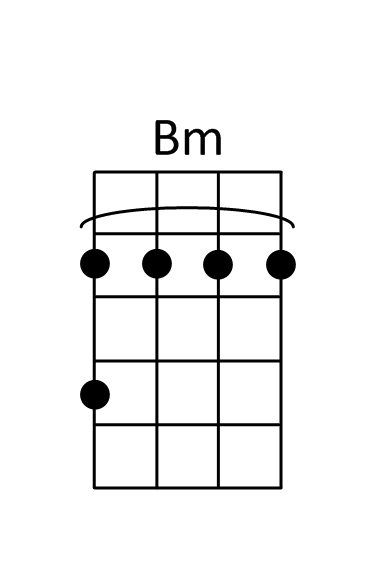 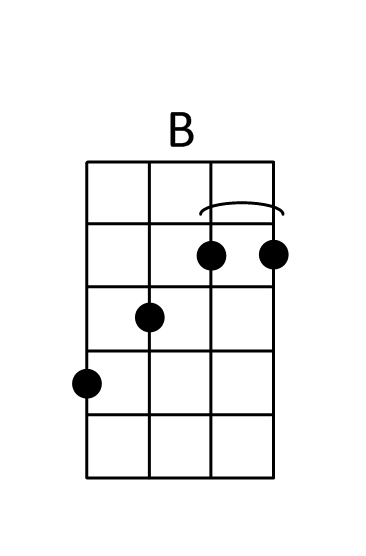 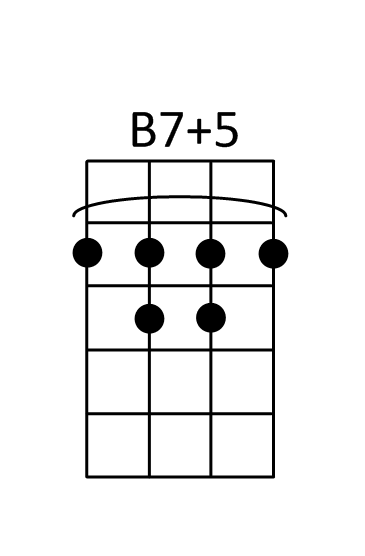 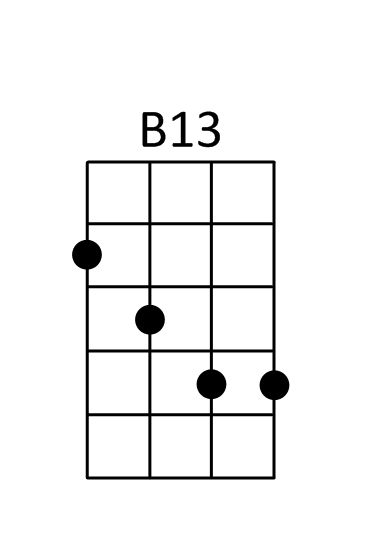 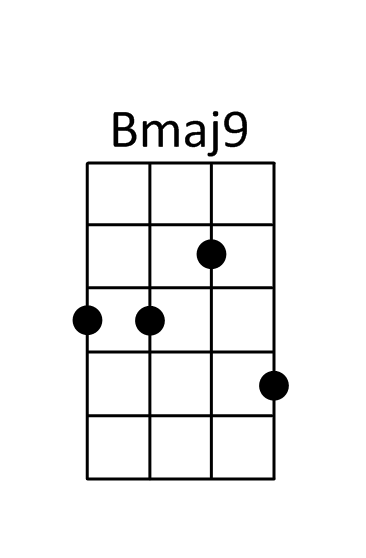 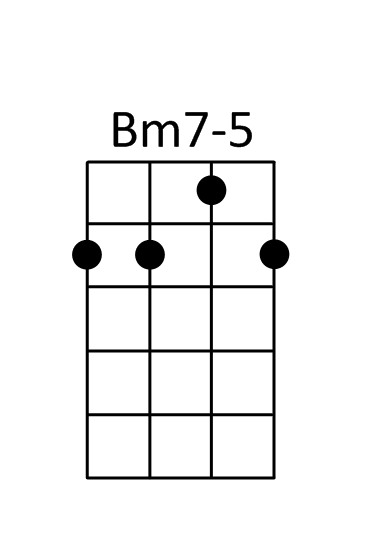 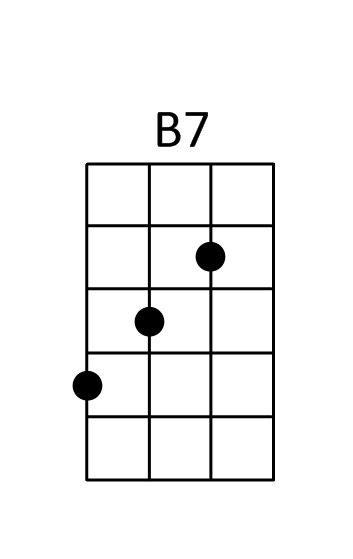 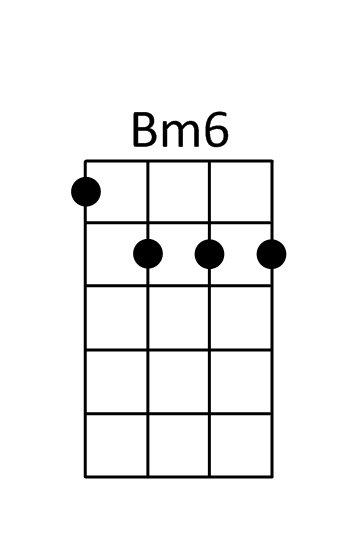 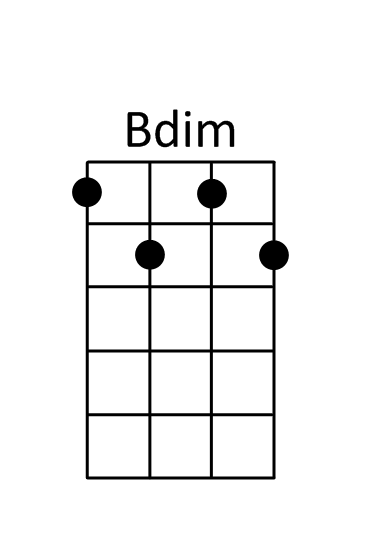 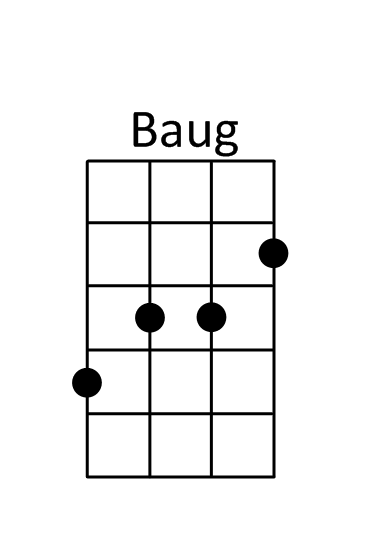 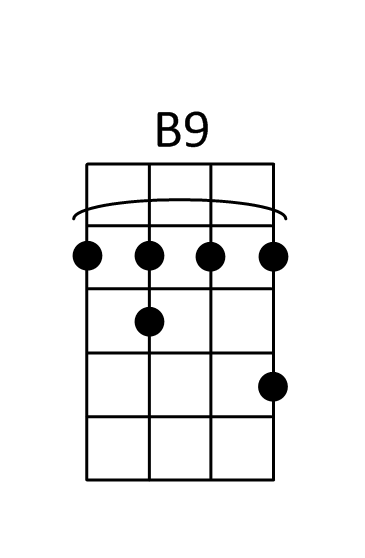 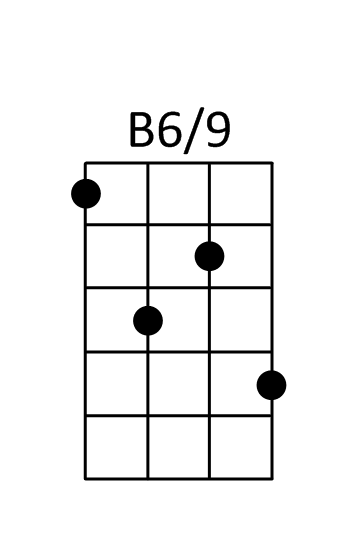 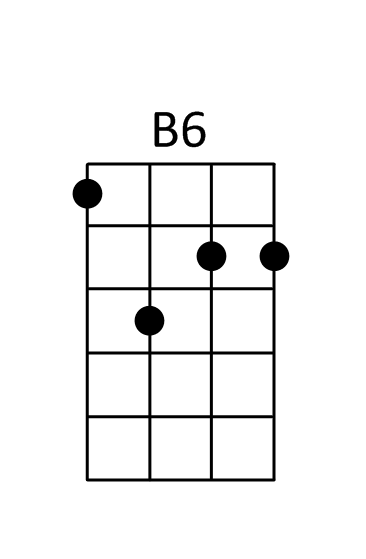 